АДМИНИСТРАЦИЯ  ВЕСЬЕГОНСКОГО  РАЙОНАТВЕРСКОЙ  ОБЛАСТИП О С Т А Н О В Л Е Н И Ег. Весьегонск30.04.2019                                                                                                                               № 145п о с т а н о в л я ю:Внести в муниципальную программу муниципального образования Тверской области «Весьегонский район» «Обеспечение правопорядка и безопасности населения Весьегонского района» на 2019-2024 годы, утверждённуюпостановлением администрации района от 29.12.2018 № 671, следующие изменения:а) в паспорте программы первый и второй абзац раздела «Объемы и источники финансирования программы по годам ее реализации в разрезе подпрограмм» изложить в следующей редакции:	б) изложить главу 3 «Объем финансовых ресурсов, необходимый для реализации подпрограммы»подраздела I «Подпрограммы 3 «Профилактика безнадзорности и правонарушений несовершеннолетних в Весьегонском районе»в следующей редакции:«Глава 3. Объем финансовых ресурсов, необходимый для реализации подпрограммы.27. Общий объем бюджетных ассигнований, выделенный на реализацию подпрограммы 3, составляет 2 097 900,00	рублей.  28. Объем бюджетных ассигнований, выделенный на реализацию подпрограммы 3, по годам реализации муниципальной программы в разрезе задач, приведен в таблице 3. Таблица 3.»в) приложение 1 «Характеристика муниципальной программы муниципального образования  Тверской области «Весьегонский район» «Обеспечение правопорядка и безопасности населения Весьегонского района»на 2019-2024 годы» изложить в новой редакции (прилагается).2. Обнародовать настоящее постановление на информационных стендах муниципального образования «Весьегонский район» и разместить на официальном сайте муниципального образования Тверской области «Весьегонский район» в сети Интернет.3. Настоящее постановление вступает в силу после его официального обнародования.4. Контроль за исполнением настоящего постановления возложить на заместителя главы администрации района  Живописцеву Е.А.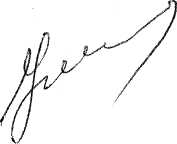 Глава администрации района                                        И.И. УгнивенкоО внесении изменений в постановление администрации  Весьегонского   района от 29.12.2018 № 671Объемы и источники финансирования программы по годам ее реализации в разрезе подпрограммОбщий объем финансирования программы составляет 2 679 900,00рублей, из которых:2019 год - 449400,00 рублей, в том числе:подпрограмма 1 –70 000,00 рублей;подпрограмма 2 –10 000,00 рублей;подпрограмма 3 –352400,00 рублей;подпрограмма 4 –17 000,00 рублей;подпрограмма 5 – 0,00 рублей;подпрограмма 6 – 0,00 рублей;подпрограмма 7 – 0,00 рублей.Годы реализации программыОбъем финансовых ресурсов, необходимых для реализации подпрограммыОбъем финансовых ресурсов, необходимых для реализации подпрограммыОбъем финансовых ресурсов, необходимых для реализации подпрограммыИтого,рублейГоды реализации программыЗадача 1Задача 2Задача 3Итого,рублей2019 год6 000,0014 000,00332 400,00352 400,002020 год6 000,0014 000,00329 100,00349 100,002021 год6 000,0014 000,00329 100,00349 100,002022 год6 000,0014 000,00329 100,00349 100,002023 год6 000,0014 000,00329 100,00349 100,002024 год6 000,0014 000,00329 100,00349 100,00Всего, рублей36 000,0084 000,001 977 900,002 097 900,00